CONTENTSIntroduction								2Contract Scope								4Establishing the Framework						5Using the Framework							10INTRODUCTION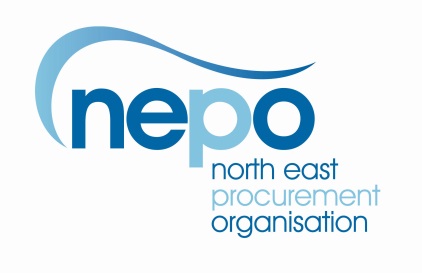 The North East Procurement Organisation (NEPO) was established in 1976 as a means of aggregating demand, joint contracting and pooling purchasing knowledge and expertise. NEPO is governed by a Joint Collaborative Consortium comprising members from the 12 North East Local Authorities.NEPO delivers collaborative procurement in all major areas of external expenditure through leading edge category management processes to achieve significant savings.NEPO offers robust, legally compliant procurement vehicles for the public sector with the flexibility to meet real commercial needs.NEPO promotes innovative procurement and business practices where change can deliver significant and sustainable benefits to local people.Collaboration on procurement and purchasing arrangements is designed to achieve benefits of economies of scale and also to achieve better value for money.Collaboration will bring advantages through being able to utilise an efficient procurement method with streamline processes, offering best value for money and easy access to framework contractors.USING THE FRAMEWORKThe Framework Agreement is available to all NEPO members, including associate members. A list of member organisations is available at www.nepoportal.org.Subject to approval from NEPO, this framework agreement can also be made available for use by all contracting authorities including, but not limited to, government departments and their agencies, non-departmental public bodies, NHS authorities and trusts, local authorities, police authorities, emergency services, educational establishments and registered charities who have a need to procure. See the following websites for details:http://www.direct.gov.uk/en/Dl1/Directories/Localcouncils/index.htmhttp://www.edubase.gov.ukhttp://schoolswebdirectory.co.uk/localauthorities.phphttp://en.wikipedia.org/wiki/list_of_universities_in_the_United_Kingdomhttp://www.hefce.ac.uk/unicoll/http://www.police-information.co.uk/police-directory/http://www.nhs/ServiceDirectories/Pages/AcuteTrustListing.aspxhttp://www.charity-commission.gov.uk/http://www.direct.gov.uk/en/Dl1/Directories/A-ZOfCentralGovernment/index.htmhttp://www.civilservice.gov.uk/about/index.aspxhttp://www.direct.gov.uk/en/Diol1/DoItOnline/DG_10027464Associate membership is free. If you are interested in becoming an associate member please email enquiries@nepo.org to request details of how to join.Membership can often be processed within 24 hours and enable use of all applicable NEPO frameworks.SCOPE OF THE FRAMEWORKThe NEPO Energy Performance of Buildings Inspections Framework has been introduced to the NEPO Energy Category to support the Contracting Authorities’ requirements for Energy Performance Inspections to comply with their duties under the “Energy Performance of Buildings Directive”.The inspections covered by this Framework include:Domestic Energy Performance CertificatesNon Domestic (Commercial) Energy Performance CertificatesDisplay Energy CertificatesAir Conditioning InspectionsThe framework is also split into separate regional areas covering:NorthumberlandDurhamTyne and WearTees ValleyAssociate Members (National)ESTABLISHING THE FRAMEWORKGENERALThe 48 month Framework Agreement for Energy Performance of Buildings Inspections commenced on 1st February 2016 - OJEU reference 2015/S 192-348135.This Framework Agreement has been arranged in accordance with the Public Contracts Regulations 2015. A Framework Agreement allows purchasers to order works or services under the terms and conditions specified within that Framework Agreement (i.e. it provides a mechanism for calling off orders as and when required).Authorities should consult with their own procurement departments for further advice on using this framework agreement to ensure the method used to place orders against the framework is fully compliant with the Regulations and thereafter with their own Authority's standing orders.NEPO, acting on behalf of the 12 Local Authorities has established the terms and conditions which will apply to any call-off arrangements during the period of the Framework.It is anticipated that day to day transactions (including undertaking mini-competitions, the appointment of Contractors to specific jobs, and delivery of and payment for services) will all be conducted directly between the Contracting Authority and the Contractor unless otherwise instructed by NEPO.Contracting Authorities in receipt of grant funding should seek its own legal advice pertaining to the obligations upon it in terms of procurement for goods, works and services required for the project activities it is bound to carry out.CONTRACTUAL STRUCTUREWhen you place an order with a Contractor on the framework, a contract is formed between you and the Contractor. The contract will be based on the terms and Conditions contained and referred to in the Memorandum of Agreement (Schedule A).The Call Off Contract Data sheet at Schedule B should be completed and attached to all other further competition documents including your inspections request (inspection type, location, property type, property size, timescales), pricing document etc.If you, or your procurement or legal advisors wish to see copies of any of the documentation used in setting up the framework (such as the invitation to tender, etc) please contact NEPO and this will be arranged.EVALUATION OF TENDER SUBMISSIONS Tenders submitted in response to this procurement were evaluated against a set of pre-determined evaluation criteria which are set out below.THE CONTRACTORSDOMESTIC ENERGY PERFORMANCE CERTIFICATES (EPCs)NON DOMESTIC ENERGY PERFORMANCE CERTIFICATES (EPCs)DISPLAY ENERGY CERTIFICATES (DECs)AIR CONDITIONING INSPECTIONS(ACIs)WHY USE THE NEPO FRAMEWORK?Using the Framework Agreement for Energy Performance of Buildings Inspections can bring a number of benefits: FULLY COMPLIANT with the Public Contracts Regulations 2015. No need to advertise your procurement exercise; SAVING YOU VALUABLE TIME AND RESOURCES with GREATLY REDUCED PROCUREMENT TIMESCALES Contractors appointed to the framework have already been assessed for their, TECHINCAL AND PROFESSIONAL ABILITY, giving client authorities’ CONFIDENCE TO PROCURE with no further vetting. Pre-agreed TERMS, CONDITIONS AND SAFEGUARDS to underpin all contracts placed under the framework. FLEXIBLE SELECTION METHODS within the option for direct award or to run a further competition where requirements are planned. PROFESSIONAL PROCUREMENT SUPPORT always on hand from NEPO. Whilst the aim of the framework is to simplify the process by covering all procedural compliance matters on your behalf, it is recognised that sometimes specific guidance, advice or assistance may be required; this is always freely available from NEPO. ECONOMIC BENEFITS such as employment and training opportunities for those in disadvantaged employment categories. SUSTAINABILITY BENEFITS including the reduction of CO2 through the recycling of waste and providing the service in a sustainable manner through transport options along with advice and support in CO2 reduction options for authority sites..USING THE NEPO FRAMEWORKAccessing the Framework is easy. Any Public Sector Organisation can access the framework and enjoy the many benefits that it offers through NEPO Associate Membership. Always quote ‘As per NEPO Framework for Energy Performance of Buildings Inspections in all your communications with Contractors.FRAMEWORK OPERATION The Framework may be used in 2 ways: Direct Award or Mini Competition.Direct AwardPrimary call off from this framework will be direct from the contractor ranked first for the required service where the requirements are of an urgent nature (requirements will be urgent if they are either not part of a planned programme or has arisen due to unforeseen circumstances, and the service is required within a reasonably short timeframe) you may Directly Award a Call-Off Contract to the highest ranked Contractor within the relevant lot. You may only engage the next ranked Contractor if the highest ranked Contractor is unable to carry out the works. In the case of a direct award, contractors will be engaged on the prices submitted by the Contractor within their tender.Mini CompetitionsWhere authorities are able to provide a 3, 6 or 12 month plan of their requirements prices can be sought by undertaking further competition between all contractors awarded to the relevant lot. Mini competitions provide the contractor with the opportunity to provide more competitive pricing for your specific project (with the ceiling rates detailed at Schedule C as a maximum price) along with detailed assurance in response toany quality questions you may choose to include at call off stage.As the technical ability of the contractors has been assessed when establishing the framework, the project specific categories you may include as a quality element to your mini competition must fit within the following headingsInspections outside of priced listNon Domestic (Commercial) Energy Performance Certificate inspections for buildings with a floor area over 1,000m2 must be priced via a mini competition process due to the variant nature of properties of this size.The following inspections must also be priced via a mini competition process due to the complex nature of these reports:Level 5 Non Domestic Energy Performance Certificates (ranked list only covers EPCs up to Level 4)Level 4 Air Conditioning Inspections (ranked list only covers Level 3 ACIs).Award CriteriaWeightingQuality30%Service Provision and Delivery Method15%Content of Certification and Reports10%Social Value and Sustainability5%Price70%Framework RankingLOT 1.1 Northumberland Domestic EPCsLOT 1.2 Durham Domestic EPCsLOT 1.3 Tyne & Wear Domestic EPCsLOT 1.4 Tees Valley Domestic EPCsLOT 1.5 Associate Member Domestic EPCs1st rankedECT Ltd t/a Compliance 365ECT Ltd t/a Compliance 365ECT Ltd t/a Compliance 365ECT Ltd t/a Compliance 365ECT Ltd t/a Compliance 3652nd rankedEPC Portal LtdEPC Portal LtdGentoo Group LtdEPC Portal LtdEPC Portal Ltd3rd rankedPennington Choices LtdPennington Choices LtdEPC Portal LtdPennington Choices LtdPennington Choices Ltd4th rankedElvet Construction ConsultantsGH Energy LtdPennington Choices LtdGH Energy LtdElvet Construction Consultants5th rankedPAC Energy Solutions LtdGentoo Group LtdGH Energy LtdElvet Construction ConsultantsPAC Energy Solutions LtdFramework RankingLOT 2.1 Northumberland Non Domestic EPCsLOT 2.2 Durham Non Domestic EPCsLOT 2.3 Tyne & Wear Non Domestic EPCsLOT 2.4 Tees Valley Non Domestic EPCsLOT 2.5 Associate Member Non Domestic EPCs1st rankedECT Ltd t/a Compliance 365ECT Ltd t/a Compliance 365ECT Ltd t/a Compliance 365ECT Ltd t/a Compliance 365ECT Ltd t/a Compliance 3652nd rankedEPC Portal LtdEPC Portal LtdEPC Portal LtdEPC Portal LtdEPC Portal Ltd3rd rankedGH Energy LtdRE Currie Reduced Energy ConsultantsEPCs and DECs North EastRE Currie Reduced Energy ConsultantsGH Energy Ltd4th rankedGreen Zone Surveys (UK) LtdGH Energy LtdGH Energy LtdGH Energy LtdLakehouse Ltd5th rankedLakehouse LtdLakehouse LtdLakehouse LtdLakehouse LtdEnergy Information Centre Ltd Ltd t/a Utilitywise Framework RankingLOT 3.1 Northumberland DECsLOT 3.2 Durham DECsLOT 3.3 Tyne & Wear DECsLOT 3.4 Tees Valley DECsLOT 3.5 Associate Member DECs1st rankedECT Ltd t/a Compliance 365ECT Ltd t/a Compliance 365ECT Ltd t/a Compliance 365ECT Ltd t/a Compliance 365ECT Ltd t/a Compliance 3652nd rankedLakehouse LtdLakehouse LtdEPCs and DECs North EastLakehouse LtdLakehouse Ltd3rd rankedEnergy Information Centre Ltd t/a UtilitywiseEnergy Information Centre Ltd t/a UtilitywiseLakehouse LtdEnergy Information Centre Ltd t/a UtilitywiseEnergy Information Centre Ltd t/a Utilitywise4th rankedSmall Feet Energy LtdSmall Feet Energy LtdGentoo Group LtdSmall Feet Energy LtdSmall Feet Energy Ltd5th rankedGreen Zone Surveys (UK) LtdGentoo Group LtdEnergy Information Centre Ltd t/a UtilitywiseCSH Ltd Chartered SurveyorsGreen Zone Surveys (UK) LtdFramework RankingLOT 4.1 Northumberland  ACIsLOT 4.2 Durham ACIsLOT 4.3 Tyne & Wear  ACIsLOT 4.4 Tees Valley  ACIsLOT 4.5 Associate Member  ACIs1st rankedACI Reports LtdACI Reports LtdACI Reports LtdACI Reports LtdACI Reports Ltd2nd rankedGreen Zone Surveys (UK) LtdGreen Zone Surveys (UK) LtdGreen Zone Surveys (UK) LtdGreen Zone Surveys (UK) LtdGreen Zone Surveys (UK) Ltd3rd rankedECT Ltd t/a Compliance 365ECT Ltd t/a Compliance 365ECT Ltd t/a Compliance 365ECT Ltd t/a Compliance 365ECT Ltd t/a Compliance 3654th rankedEPC Portal LtdEPC Portal LtdEPC Portal LtdEPC Portal LtdEPC Portal Ltd5th rankedEnergy Information Centre Ltd t/a UtilitywiseEnergy Information Centre Ltd t/a UtilitywiseEnergy Information Centre Ltd t/a UtilitywiseEnergy Information Centre Ltd t/a UtilitywiseEnergy Information Centre Ltd t/a UtilitywiseMini Competition CriteriaAssessmentTechnical requirements (type and level of inspection required, date inspection(s) to be undertaken by)PASS / FAILPrice100%